2021 m. balandžio 12 d., Vilnius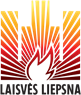 Gamintojų parduotos pramonės produkcijos kainų pokyčiaiGamintojų parduotos pramonės produkcijos kainos 2021 m. kovą, palyginti su vasariu, padidėjo 1,2 proc., neįskaitant rafinuotų naftos produktų – 0,9 proc. Bendram kainų pokyčiui didžiausios įtakos turėjo rafinuotų naftos produktų kainų padidėjimas bei kompiuterinių, elektroninių ir optinių gaminių kainų sumažėjimas.Lietuvos rinkoje parduotos pramonės produkcijos kainos per mėnesį padidėjo 1,8 proc., neįskaitant rafinuotų naftos produktų – 1,5 proc. Labiausiai – 19,2 proc. – pabrango žalios naftos gavyba. Daugiausia – 2,2 proc. – atpigo oda ir odos dirbiniai. Maisto produktai pabrango 1,6 proc. Ypač pabrango perdirbta ir konservuota mėsa – 12,4 proc., paruošti pašarai ūkio gyvuliams – 7,5 proc., pieno ir sūrių gaminiai – 3,1 proc., bet atpigo užgardai ir pagardai – 12,4 proc., perdirbti ir konservuoti vaisiai ir daržovės – 4,4 proc., valgomieji ledai – 2,4 proc.Ne Lietuvos rinkoje parduotos pramonės produkcijos kainos per mėnesį padidėjo 0,8 proc., neįskaitant rafinuotų naftos produktų – 0,5 proc.Euro zonos rinkoje parduotos pramonės produkcijos kainos per mėnesį beveik nepasikeitė, ne euro zonos rinkoje – padidėjo 1,3 proc. 1 pav. Gamintojų parduotos pramonės produkcijos kainų pokyčiai per mėnesįPalyginti su ankstesniu mėnesiuProcentaiKovo mėn. – išankstiniai duomenys.Per metus (2021 m. kovą, palyginti su 2020 m. kovu) visos gamintojų parduotos pramonės produkcijos kainos padidėjo 4,6 proc., neįskaitant rafinuotų naftos produktų – 0,4 proc.Lietuvos rinkoje parduotos pramonės produkcijos kainos per metus padidėjo 5 proc., neįskaitant rafinuotų naftos produktų – 0,5 proc. Ne Lietuvos rinkoje parduotos pramonės produkcijos kainos per metus padidėjo 4,3 proc., neįskaitant rafinuotų naftos produktų – 0,3 proc. Euro zonos rinkoje parduotos pramonės produkcijos kainos per metus sumažėjo 0,7 proc., ne euro zonos rinkoje padidėjo 7,6 proc.2 pav. Gamintojų parduotos pramonės produkcijos metiniai kainų pokyčiai 2016–2021 m. kovo mėn.Palyginti su ankstesnių metų atitinkamu mėnesiuProcentaiKovo mėn. – išankstiniai duomenys.Gamintojų parduotos pramonės produkcijos kainų pokyčiai 2021 m. kovo mėn.Procentais- tokio reiškinio (rodiklio) atitinkamu laikotarpiu nebuvo.Detalesnė informacija apie didžiausią įtaką bendram gamintojų parduotos pramonės produkcijos kainų pokyčiui turėjusias ekonominės veiklos rūšis pateikiama lentelėje Įtaka gamintojų parduotos pramonės produkcijos kainų pokyčiams per mėnesį (XLSX).Gamintojų parduotos pramonės produkcijos kainų pokyčius 2021 m. balandžio mėn. skelbsime gegužės 11 d. Daugiau informacijos šia tema rasite Rodiklių duomenų bazėje.Statistinė informacija rengiama ir skleidžiama vadovaujantis Europos statistikos praktikos kodeksu.Kontaktinė informacija: Regina BurneikienėKainų statistikos skyriaus specialistėTel. (8 5) 236 4732El. p. regina.burneikiene@stat.gov.lt© Lietuvos statistikos departamentasNaudojant Lietuvos statistikos departamento duomenis, būtina nurodyti šaltinį.Žymos: GKI, kainų pokytis, pramonės produkcija.Ekonominės veiklos rūšysPramonės produkcijos lyginamieji svoriaiKainų padidėjimas, sumažėjimas (–) 
2021 m. kovo mėn., palyginti suKainų padidėjimas, sumažėjimas (–) 
2021 m. kovo mėn., palyginti suKainų padidėjimas, sumažėjimas (–) 
2021 m. kovo mėn., palyginti suEkonominės veiklos rūšysPramonės produkcijos lyginamieji svoriai2021 m. vasario mėn.2020 m.2020 m.Ekonominės veiklos rūšysPramonės produkcijos lyginamieji svoriai2021 m. vasario mėn.gruodžio mėn.kovo 
mėn.Visa parduota pramonės produkcija100,01,23,84,6Kasyba ir karjerų eksploatavimas1,01,41,90,6Apdirbamoji gamyba90,61,14,04,6Rafinuotų naftos produktų gamyba14,52,615,831,4Elektros, dujų, garo tiekimas ir oro kondicionavimas7,52,21,85,1Vandens tiekimas, nuotekų valymas, atliekų tvarkymas ir regeneravimas0,90,91,50,3Visa parduota pramonės produkcija, neįskaitant rafinuotų naftos produktų85,50,91,80,4Apdirbamosios gamybos produkcija, neįskaitant rafinuotų naftos produktų 76,10,81,80,0Lietuvos rinkoje parduota pramonės produkcija100,01,85,05,0Kasyba ir karjerų eksploatavimas1,60,91,7–0,8Apdirbamoji gamyba78,91,75,85,2Rafinuotų naftos produktų gamyba10,43,727,449,0Elektros, dujų, garo tiekimas ir oro kondicionavimas17,92,21,85,1Vandens tiekimas, nuotekų valymas, atliekų tvarkymas ir regeneravimas1,61,22,23,4Lietuvos rinkoje parduota pramonės produkcija, neįskaitant rafinuotų naftos produktų 89,61,52,40,5Apdirbamosios gamybos produkcija, neįskaitant rafinuotų naftos produktų68,51,42,6–0,6Ne Lietuvos rinkoje parduota pramonės produkcija100,00,83,04,3Kasyba ir karjerų eksploatavimas0,62,52,53,6Apdirbamoji gamyba99,10,83,04,3Rafinuotų naftos produktų gamyba17,42,110,924,1Elektros, dujų, garo tiekimas ir oro kondicionavimas----Vandens tiekimas, nuotekų valymas, atliekų tvarkymas ir regeneravimas0,30,0–0,9–6,0Ne Lietuvos rinkoje parduota pramonės produkcija, neįskaitant rafinuotų naftos produktų82,60,51,30,3Apdirbamosios gamybos produkcija, neįskaitant rafinuotų naftos produktų 81,70,51,30,4Euro zonos rinkoje parduota pramonės produkcija100,00,01,1–0,7Ne euro zonos rinkoje parduota pramonės produkcija100,01,34,17,6